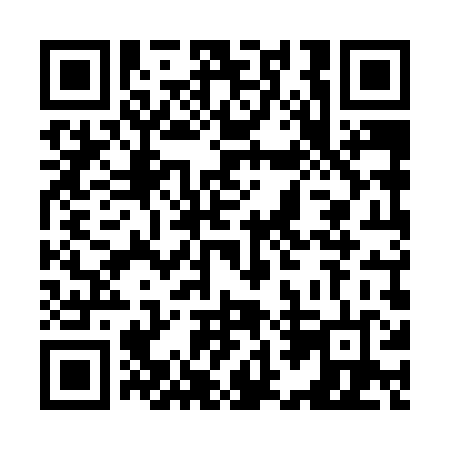 Prayer times for West Brooklyn, Nova Scotia, CanadaMon 1 Jul 2024 - Wed 31 Jul 2024High Latitude Method: Angle Based RulePrayer Calculation Method: Islamic Society of North AmericaAsar Calculation Method: HanafiPrayer times provided by https://www.salahtimes.comDateDayFajrSunriseDhuhrAsrMaghribIsha1Mon3:395:341:216:439:0811:032Tue3:405:351:216:439:0711:033Wed3:415:361:216:439:0711:024Thu3:425:361:226:439:0711:015Fri3:435:371:226:439:0711:016Sat3:445:381:226:439:0611:007Sun3:455:381:226:439:0610:598Mon3:465:391:226:439:0510:589Tue3:475:401:226:429:0510:5710Wed3:495:411:236:429:0410:5611Thu3:505:411:236:429:0410:5512Fri3:515:421:236:429:0310:5413Sat3:535:431:236:419:0210:5314Sun3:545:441:236:419:0210:5115Mon3:565:451:236:419:0110:5016Tue3:575:461:236:409:0010:4917Wed3:595:471:236:408:5910:4718Thu4:005:481:236:398:5810:4619Fri4:025:491:236:398:5810:4420Sat4:035:501:246:388:5710:4321Sun4:055:511:246:388:5610:4122Mon4:065:521:246:378:5510:4023Tue4:085:531:246:378:5410:3824Wed4:105:541:246:368:5310:3725Thu4:115:551:246:368:5210:3526Fri4:135:561:246:358:5110:3327Sat4:155:571:246:348:4910:3228Sun4:165:581:246:348:4810:3029Mon4:185:591:246:338:4710:2830Tue4:206:011:246:328:4610:2631Wed4:216:021:236:318:4510:24